Túrakód: TK-S  /  Táv.: 23,7 km  Szintidő: 1:45 óra, (átlagseb.: 13,54 km/h  /  Frissítve: 2020-10-31Túranév: Kerékpáros Terep-túra sprinttávRésztávokhoz javasolt rész-szintidők (kerekített adatok, átlagsebességgel kalkulálva):Feldolgozták: Baráth László, Hernyik András, Valkai Árpád, 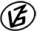 Tapasztalataidat, élményeidet őrömmel fogadjuk! 
(Fotó és videó anyagokat is várunk.)RésztávRésztávRész-szintidőRész-szintidőTK-S_01-rtRajt-Cél  (Dózsa-ház) - Bereklapos0:180:18TK-S_02-rtBereklapos - Kórógy-ér (1)0:320:50TK-S_03-rtKórógy-ér (1)  - Téglagyári kőris-sor0:311:21TK-S_04-rtTéglagyári kőris-sor - Rajt-Cél  (Dózsa-ház)0:251:45